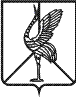 Совет городского поселения «Шерловогорское»РЕШЕНИЕ31 августа 2016 года                                                                                                    № 331поселок городского типа Шерловая ГораОб исполнении бюджета городского поселения «Шерловогорское»за 1 полугодие  2016 года              Руководствуясь ст. ст. 35, 38, 52 Федерального закона от 06.10.2003 года № 131-ФЗ «Об общих принципах организации местного самоуправления в Российской Федерации»; ст. ст. 44, 45 Устава городского поселения «Шерловогорское»; Положением «О бюджетном процессе в городском поселении «Шерловогорское» от 28.09.2010 года № 147, Совет городского  поселения «Шерловогорское» решил:Утвердить отчет об исполнении бюджета городского поселения «Шерловогорское» за 1 полугодие 2016 года по доходам  в сумме  17957,6  т.р., по расходам  в сумме 18015,3 т.р. с превышением  расходов над доходами   в сумме -57,7 т.р.(согласно приложению № 1, № 2, № 3, № 4).Настоящее решение вступает в силу  на следующий день после дня его официального опубликования (обнародования).Настоящее решение разместить на официальном сайте администрации городского поселения «Шерловогорское»  в информационно-телекоммуникационной сети «Интернет». Глава городского поселения«Шерловогорское»                                                                                 Н. Ю. ЧернолиховаПРИЛОЖЕНИЕ № 1                                                                                                                                                                                                                к решению Совета городского                                                                                                      поселения « Шерловогорское»                                                                                                                                                                                             от 31.08.2016 года № 331                                                                  Исполнение доходной части бюджета городскогопоселения « Шерловогорское» за 1 полугодие  2016 года                                                                                                      ПРИЛОЖЕНИЕ № 2                                                                                                       к решению Совета городского                                                                                                       поселения «Шерловогорское»от 31.08.2016 года № 331                                                                                                                                                                                                             Информация об исполнении расходной части бюджета  за1 полугодие  2016 года  по городскому поселению«Шерловогорское»Коды бюджетной классификацииНаименование  групп, подгрупп статей,  подстатей, элементов, программ, (подпрограмм), кодов экономической классификации доходов.По плану на 1 полугод. 2016 гФакт. Исполненоза 1 полугод.% исполнения18210000000000000000НАЛОГОВЫЕ и НЕНАЛОГОВЫЕ  ДОХОДЫ11309,011938,210618210100000000000000НАЛОГОВЫЕ ДОХОДЫ7805,08121,210418210102000010000110Налог на доходы физических лиц6400,06360,29918210600000000000000Налоги на  имущество659,0333,65118210601000030000110Налог на имущество физических лиц115,047,44118210606000030000110Земельный налог544,0286,25318210503000010000110Единый сельскохозяйственный налог         10,03,131 ДОХОДЫ ОТ УПЛАТЫ АКЦИЗОВ736,01424,319410010302230010000110Доходы от уплаты акцизов на дизельное топливо       435,0484,311110010302240010000110Доходы от уплаты акцизов на моторные масла для дизельных и карбюраторных двигателей7,08,011410010302250010000110Доходы от уплаты акцизов на автомобильный бензин459,01008,222010010302260010000110Доходы от уплаты акцизов на прямогонный бензин-165,0-76,246НЕНАЛОГОВЫЕ ДОХОДЫ3504,03817,010990211105013100000120Арендная плата за земли, находящиеся в государственной собственности до разграничения государственной собственности на землю и поступления от продажи права на заключение договоров аренды указанных земельных участков.2080,01983,09580211105025100000120Доходы, получаемые в виде арендной платы, а также средства от продажи права на заключение договоров аренды за земли, находящиеся в собственности поселений (за исключением земельных участков61,0115,418980211109045100000120Прочие поступления от использованияимущества, находящегося в собственности поселений496,0611,412380211105035100000120Доходы от сдачи в аренду имущества, находящегося в оперативном управлении органов управления поселений и созданных ими учреждений (за исключением имущества муниципальных автономных учреждений)850,0898,110680211402053100000410Доходы от реализации имущества, находящегося в собственности поселений(за исключением имущества муниципальных автономных учреждений, а так же имущества муниципальных унитарных предприятий в том числе казенных).133,190211406013100000430Доходы от продажи земельных участков, находящихся в государственной муниципальной собственности (за исключение земельных участков автономных учреждений)17,047,828180211705050100000180Прочие неналоговые доходы бюджетов поселений28,200020000000000000000БЕЗВОЗМЕЗДНЫЕ ПОСТУПЛЕНИЯ6217,2   6019,49780220201001100000151Дотации на выравнивание уровня бюджетной обеспеченности5740,15740,110080220201001100000151Дотации бюджетам поселений на выравнивание уровня бюджетной обеспеченности из районного фонда4807,74807,710080220201001100000151Дотации бюджетам поселений на выравнивание уровня бюджетной обеспеченности из краевого фонда932,4932,410080220203015100000151Субвенция бюджетам поселений на осуществление полномочий по первичному воинскому учету395,6197,85080220203024100000151Субвенции бюджетам на выполнение передаваемых полномочий субъектов РФ1,51,510080220204014100000151Межбюджетные трансферты, передаваемые бюджетам муниципальных образований на осуществление части полномочий по решению вопросов местного значения 80220202008100000151Субсидии бюджетам поселений на обеспечение жильем молодых семей с краевого бюджета80220202051100000151Субсидии бюджетам поселений на обеспечение жильем молодых семей с федерального бюджета80220705030130000180Прочие безвозмездные поступления в бюджеты поселений80,080,0100ВСЕГО ДОХОДОВ17526,217957,6102КодразделаНаименование разделов, подразделовНаименование разделов, подразделовНаименование целевой статьи и вида расходовУтвержденный план        на 1 кв-л 2016 г.Испол-нено % исполнения12336780100Общегосударственные  вопросы10410,09584,9920103Функционирование законодательных представительных) органов государственной власти и местного самоуправленияРуководство и управление в сфере установленных функций Глава законодательной (представительной власти)Руководство и управление в сфере установленных функций Глава законодательной (представительной власти)591,5536,4910104Функционирование Правительства Российской Федерации, высших органов  исполнительной власти субъекта Российской Федерации, местных администрацийЦентральный аппаратЦентральный аппарат6700,56553,5970106Межбюджетные трансфертыИные межбюджетные трансфертыИные межбюджетные трансферты18,0 --0107Обеспечение и проведение выборов500,0-0113 Выполнение функций органами местного самоуправления Реализация государственных функций, связанных с общегосударственным управлением   Реализация государственных функций, связанных с общегосударственным управлением  2600,02495,0960203Субвенция на осуществление полномочий по первичному воинскому учету395,6197,7500300Национальная безопасность и правоохранительная деятельность60,057,6960309Предупреждение и ликвидация последствий чрезвычайных ситуаций и стихийных бедствий, гражданская оборонаМероприятия по предупреждению и ликвидации последствий чрезвычайных ситуаций и стихийных бедствий.Мероприятия по предупреждению и ликвидации последствий чрезвычайных ситуаций и стихийных бедствий.60,057,6960400Национальная экономика1721,4597,4350401Целевая программа «Дополнительные меры снижения напряженности на рынке труда Забайкальского края в 2016 году»25,0-0409Дорожное хозяйство(Дорожный фонд)1646,4597,4360412Целевая программа «Развитие малого и среднего предпринимательства в Забайкальском крае» 50,0 -0500Жилищно-коммунальное хозяйство3920,03501,5890501Жилищное хозяйство Мероприятия  в области жилищного хозяйства по строительству, реконструкции  жилья Мероприятия  в области жилищного хозяйства по строительству, реконструкции  жилья1900,01843,897 0502Коммунальное хозяйствоПоддержка   коммунального хозяйстваПоддержка   коммунального хозяйства350,0100,0280503БлагоустройствоМероприятия по благоустройству Мероприятия по благоустройству 1670,01557,6930800Культура, кинематография, 3615,03405,5940801КультураДворцы и дома культура, другие учреждения культурыДворцы и дома культура, другие учреждения культуры3615,03405,5941000Социальная политика728,0452,5621003 Мероприятия в области социальной политикиЦелевая программа «Обеспечение жильем молодых семей Забайкальского края» (2014-2016г.г.)Целевая программа «Обеспечение жильем молодых семей Забайкальского края» (2014-2016г.г.)50,0-1003Пособие по социальной помощи населениюПособие по социальной помощи населению93,092,51001001Доплаты к пенсиям, дополнительное пенсионное обеспечениеДоплаты к пенсиям, дополнительное пенсионное обеспечение585,0360,0611102Здравоохранение и спорт250,0218,2871102Спорт и физическая культураФизкультурно-оздоровительная работа и спортивные мероприятияФизкультурно-оздоровительная работа и спортивные мероприятия250,0218,287 9600ИТОГО РАСХОДОВ21100,018015,385Профицит бюджета (со знаком «плюс»), дефицит бюджета (со знаком  «минус»)-57,7ПРИЛОЖЕНИЕ  № 3ПРИЛОЖЕНИЕ  № 3ПРИЛОЖЕНИЕ  № 3ПРИЛОЖЕНИЕ  № 3ПРИЛОЖЕНИЕ  № 3ПРИЛОЖЕНИЕ  № 3ПРИЛОЖЕНИЕ  № 3ПРИЛОЖЕНИЕ  № 3ПРИЛОЖЕНИЕ  № 3ПРИЛОЖЕНИЕ  № 3ПРИЛОЖЕНИЕ  № 3ПРИЛОЖЕНИЕ  № 3ПРИЛОЖЕНИЕ  № 3ПРИЛОЖЕНИЕ  № 3 к решению Совета городского к решению Совета городского к решению Совета городского к решению Совета городского к решению Совета городского к решению Совета городского к решению Совета городского к решению Совета городского к решению Совета городского к решению Совета городского к решению Совета городского к решению Совета городского к решению Совета городского к решению Совета городскогопоселения "Шерловогорское"поселения "Шерловогорское"поселения "Шерловогорское"поселения "Шерловогорское"поселения "Шерловогорское"поселения "Шерловогорское"поселения "Шерловогорское"поселения "Шерловогорское"поселения "Шерловогорское"поселения "Шерловогорское"поселения "Шерловогорское"поселения "Шерловогорское"поселения "Шерловогорское"поселения "Шерловогорское"                          от 31.08.2016 года № 331                          от 31.08.2016 года № 331                          от 31.08.2016 года № 331                          от 31.08.2016 года № 331                          от 31.08.2016 года № 331                          от 31.08.2016 года № 331                          от 31.08.2016 года № 331                          от 31.08.2016 года № 331                          от 31.08.2016 года № 331                          от 31.08.2016 года № 331                          от 31.08.2016 года № 331                          от 31.08.2016 года № 331                          от 31.08.2016 года № 331                          от 31.08.2016 года № 331                          от 31.08.2016 года № 331                          от 31.08.2016 года № 331                          от 31.08.2016 года № 331                          от 31.08.2016 года № 331                          от 31.08.2016 года № 331                          от 31.08.2016 года № 331                          от 31.08.2016 года № 331                          от 31.08.2016 года № 331                          от 31.08.2016 года № 331                          от 31.08.2016 года № 331                          от 31.08.2016 года № 331                          от 31.08.2016 года № 331                          от 31.08.2016 года № 331                          от 31.08.2016 года № 331Распределение бюджетных ассигнований по разделам, подразделам, целевым статьям и видам расходов классификации расходов бюджета городского поселения «Шерловогорское" на 2016 годРаспределение бюджетных ассигнований по разделам, подразделам, целевым статьям и видам расходов классификации расходов бюджета городского поселения «Шерловогорское" на 2016 годРаспределение бюджетных ассигнований по разделам, подразделам, целевым статьям и видам расходов классификации расходов бюджета городского поселения «Шерловогорское" на 2016 годРаспределение бюджетных ассигнований по разделам, подразделам, целевым статьям и видам расходов классификации расходов бюджета городского поселения «Шерловогорское" на 2016 годРаспределение бюджетных ассигнований по разделам, подразделам, целевым статьям и видам расходов классификации расходов бюджета городского поселения «Шерловогорское" на 2016 годРаспределение бюджетных ассигнований по разделам, подразделам, целевым статьям и видам расходов классификации расходов бюджета городского поселения «Шерловогорское" на 2016 годРаспределение бюджетных ассигнований по разделам, подразделам, целевым статьям и видам расходов классификации расходов бюджета городского поселения «Шерловогорское" на 2016 годРаспределение бюджетных ассигнований по разделам, подразделам, целевым статьям и видам расходов классификации расходов бюджета городского поселения «Шерловогорское" на 2016 годРаспределение бюджетных ассигнований по разделам, подразделам, целевым статьям и видам расходов классификации расходов бюджета городского поселения «Шерловогорское" на 2016 годРаспределение бюджетных ассигнований по разделам, подразделам, целевым статьям и видам расходов классификации расходов бюджета городского поселения «Шерловогорское" на 2016 годРаспределение бюджетных ассигнований по разделам, подразделам, целевым статьям и видам расходов классификации расходов бюджета городского поселения «Шерловогорское" на 2016 годРаспределение бюджетных ассигнований по разделам, подразделам, целевым статьям и видам расходов классификации расходов бюджета городского поселения «Шерловогорское" на 2016 годРаспределение бюджетных ассигнований по разделам, подразделам, целевым статьям и видам расходов классификации расходов бюджета городского поселения «Шерловогорское" на 2016 годРаспределение бюджетных ассигнований по разделам, подразделам, целевым статьям и видам расходов классификации расходов бюджета городского поселения «Шерловогорское" на 2016 годРаспределение бюджетных ассигнований по разделам, подразделам, целевым статьям и видам расходов классификации расходов бюджета городского поселения «Шерловогорское" на 2016 годРаспределение бюджетных ассигнований по разделам, подразделам, целевым статьям и видам расходов классификации расходов бюджета городского поселения «Шерловогорское" на 2016 годРаспределение бюджетных ассигнований по разделам, подразделам, целевым статьям и видам расходов классификации расходов бюджета городского поселения «Шерловогорское" на 2016 годРаспределение бюджетных ассигнований по разделам, подразделам, целевым статьям и видам расходов классификации расходов бюджета городского поселения «Шерловогорское" на 2016 годРаспределение бюджетных ассигнований по разделам, подразделам, целевым статьям и видам расходов классификации расходов бюджета городского поселения «Шерловогорское" на 2016 годРаспределение бюджетных ассигнований по разделам, подразделам, целевым статьям и видам расходов классификации расходов бюджета городского поселения «Шерловогорское" на 2016 годРаспределение бюджетных ассигнований по разделам, подразделам, целевым статьям и видам расходов классификации расходов бюджета городского поселения «Шерловогорское" на 2016 годРаспределение бюджетных ассигнований по разделам, подразделам, целевым статьям и видам расходов классификации расходов бюджета городского поселения «Шерловогорское" на 2016 годРаспределение бюджетных ассигнований по разделам, подразделам, целевым статьям и видам расходов классификации расходов бюджета городского поселения «Шерловогорское" на 2016 годРаспределение бюджетных ассигнований по разделам, подразделам, целевым статьям и видам расходов классификации расходов бюджета городского поселения «Шерловогорское" на 2016 годРаспределение бюджетных ассигнований по разделам, подразделам, целевым статьям и видам расходов классификации расходов бюджета городского поселения «Шерловогорское" на 2016 годРаспределение бюджетных ассигнований по разделам, подразделам, целевым статьям и видам расходов классификации расходов бюджета городского поселения «Шерловогорское" на 2016 годРаспределение бюджетных ассигнований по разделам, подразделам, целевым статьям и видам расходов классификации расходов бюджета городского поселения «Шерловогорское" на 2016 годРаспределение бюджетных ассигнований по разделам, подразделам, целевым статьям и видам расходов классификации расходов бюджета городского поселения «Шерловогорское" на 2016 годРаспределение бюджетных ассигнований по разделам, подразделам, целевым статьям и видам расходов классификации расходов бюджета городского поселения «Шерловогорское" на 2016 годРаспределение бюджетных ассигнований по разделам, подразделам, целевым статьям и видам расходов классификации расходов бюджета городского поселения «Шерловогорское" на 2016 годРаспределение бюджетных ассигнований по разделам, подразделам, целевым статьям и видам расходов классификации расходов бюджета городского поселения «Шерловогорское" на 2016 годРаспределение бюджетных ассигнований по разделам, подразделам, целевым статьям и видам расходов классификации расходов бюджета городского поселения «Шерловогорское" на 2016 годРаспределение бюджетных ассигнований по разделам, подразделам, целевым статьям и видам расходов классификации расходов бюджета городского поселения «Шерловогорское" на 2016 годРаспределение бюджетных ассигнований по разделам, подразделам, целевым статьям и видам расходов классификации расходов бюджета городского поселения «Шерловогорское" на 2016 годРаспределение бюджетных ассигнований по разделам, подразделам, целевым статьям и видам расходов классификации расходов бюджета городского поселения «Шерловогорское" на 2016 годРаспределение бюджетных ассигнований по разделам, подразделам, целевым статьям и видам расходов классификации расходов бюджета городского поселения «Шерловогорское" на 2016 годРаспределение бюджетных ассигнований по разделам, подразделам, целевым статьям и видам расходов классификации расходов бюджета городского поселения «Шерловогорское" на 2016 годРаспределение бюджетных ассигнований по разделам, подразделам, целевым статьям и видам расходов классификации расходов бюджета городского поселения «Шерловогорское" на 2016 годРаспределение бюджетных ассигнований по разделам, подразделам, целевым статьям и видам расходов классификации расходов бюджета городского поселения «Шерловогорское" на 2016 годРаспределение бюджетных ассигнований по разделам, подразделам, целевым статьям и видам расходов классификации расходов бюджета городского поселения «Шерловогорское" на 2016 годРаспределение бюджетных ассигнований по разделам, подразделам, целевым статьям и видам расходов классификации расходов бюджета городского поселения «Шерловогорское" на 2016 годРаспределение бюджетных ассигнований по разделам, подразделам, целевым статьям и видам расходов классификации расходов бюджета городского поселения «Шерловогорское" на 2016 годРаспределение бюджетных ассигнований по разделам, подразделам, целевым статьям и видам расходов классификации расходов бюджета городского поселения «Шерловогорское" на 2016 годРаспределение бюджетных ассигнований по разделам, подразделам, целевым статьям и видам расходов классификации расходов бюджета городского поселения «Шерловогорское" на 2016 годРаспределение бюджетных ассигнований по разделам, подразделам, целевым статьям и видам расходов классификации расходов бюджета городского поселения «Шерловогорское" на 2016 годРаспределение бюджетных ассигнований по разделам, подразделам, целевым статьям и видам расходов классификации расходов бюджета городского поселения «Шерловогорское" на 2016 годРаспределение бюджетных ассигнований по разделам, подразделам, целевым статьям и видам расходов классификации расходов бюджета городского поселения «Шерловогорское" на 2016 годРаспределение бюджетных ассигнований по разделам, подразделам, целевым статьям и видам расходов классификации расходов бюджета городского поселения «Шерловогорское" на 2016 годРаспределение бюджетных ассигнований по разделам, подразделам, целевым статьям и видам расходов классификации расходов бюджета городского поселения «Шерловогорское" на 2016 годРаспределение бюджетных ассигнований по разделам, подразделам, целевым статьям и видам расходов классификации расходов бюджета городского поселения «Шерловогорское" на 2016 годРаспределение бюджетных ассигнований по разделам, подразделам, целевым статьям и видам расходов классификации расходов бюджета городского поселения «Шерловогорское" на 2016 годРаспределение бюджетных ассигнований по разделам, подразделам, целевым статьям и видам расходов классификации расходов бюджета городского поселения «Шерловогорское" на 2016 годРаспределение бюджетных ассигнований по разделам, подразделам, целевым статьям и видам расходов классификации расходов бюджета городского поселения «Шерловогорское" на 2016 годРаспределение бюджетных ассигнований по разделам, подразделам, целевым статьям и видам расходов классификации расходов бюджета городского поселения «Шерловогорское" на 2016 годРаспределение бюджетных ассигнований по разделам, подразделам, целевым статьям и видам расходов классификации расходов бюджета городского поселения «Шерловогорское" на 2016 годРаспределение бюджетных ассигнований по разделам, подразделам, целевым статьям и видам расходов классификации расходов бюджета городского поселения «Шерловогорское" на 2016 годРаспределение бюджетных ассигнований по разделам, подразделам, целевым статьям и видам расходов классификации расходов бюджета городского поселения «Шерловогорское" на 2016 годРаспределение бюджетных ассигнований по разделам, подразделам, целевым статьям и видам расходов классификации расходов бюджета городского поселения «Шерловогорское" на 2016 годРаспределение бюджетных ассигнований по разделам, подразделам, целевым статьям и видам расходов классификации расходов бюджета городского поселения «Шерловогорское" на 2016 годРаспределение бюджетных ассигнований по разделам, подразделам, целевым статьям и видам расходов классификации расходов бюджета городского поселения «Шерловогорское" на 2016 годРаспределение бюджетных ассигнований по разделам, подразделам, целевым статьям и видам расходов классификации расходов бюджета городского поселения «Шерловогорское" на 2016 годРаспределение бюджетных ассигнований по разделам, подразделам, целевым статьям и видам расходов классификации расходов бюджета городского поселения «Шерловогорское" на 2016 годРаспределение бюджетных ассигнований по разделам, подразделам, целевым статьям и видам расходов классификации расходов бюджета городского поселения «Шерловогорское" на 2016 годРаспределение бюджетных ассигнований по разделам, подразделам, целевым статьям и видам расходов классификации расходов бюджета городского поселения «Шерловогорское" на 2016 годРаспределение бюджетных ассигнований по разделам, подразделам, целевым статьям и видам расходов классификации расходов бюджета городского поселения «Шерловогорское" на 2016 годРаспределение бюджетных ассигнований по разделам, подразделам, целевым статьям и видам расходов классификации расходов бюджета городского поселения «Шерловогорское" на 2016 годРаспределение бюджетных ассигнований по разделам, подразделам, целевым статьям и видам расходов классификации расходов бюджета городского поселения «Шерловогорское" на 2016 годРаспределение бюджетных ассигнований по разделам, подразделам, целевым статьям и видам расходов классификации расходов бюджета городского поселения «Шерловогорское" на 2016 годРаспределение бюджетных ассигнований по разделам, подразделам, целевым статьям и видам расходов классификации расходов бюджета городского поселения «Шерловогорское" на 2016 годРаспределение бюджетных ассигнований по разделам, подразделам, целевым статьям и видам расходов классификации расходов бюджета городского поселения «Шерловогорское" на 2016 годРаспределение бюджетных ассигнований по разделам, подразделам, целевым статьям и видам расходов классификации расходов бюджета городского поселения «Шерловогорское" на 2016 годРаспределение бюджетных ассигнований по разделам, подразделам, целевым статьям и видам расходов классификации расходов бюджета городского поселения «Шерловогорское" на 2016 годРаспределение бюджетных ассигнований по разделам, подразделам, целевым статьям и видам расходов классификации расходов бюджета городского поселения «Шерловогорское" на 2016 годРаспределение бюджетных ассигнований по разделам, подразделам, целевым статьям и видам расходов классификации расходов бюджета городского поселения «Шерловогорское" на 2016 годРаспределение бюджетных ассигнований по разделам, подразделам, целевым статьям и видам расходов классификации расходов бюджета городского поселения «Шерловогорское" на 2016 годРаспределение бюджетных ассигнований по разделам, подразделам, целевым статьям и видам расходов классификации расходов бюджета городского поселения «Шерловогорское" на 2016 годРаспределение бюджетных ассигнований по разделам, подразделам, целевым статьям и видам расходов классификации расходов бюджета городского поселения «Шерловогорское" на 2016 годРаспределение бюджетных ассигнований по разделам, подразделам, целевым статьям и видам расходов классификации расходов бюджета городского поселения «Шерловогорское" на 2016 годНаименование показателяНаименование показателяНаименование показателяНаименование показателяКодыКодыКодыКодыКодыКодыКодыКодыКодыКодыКодыКодыКодыКодыКодыУтверж.план на 1 полуг.2016 г.Утверж.план на 1 полуг.2016 г.ИсполненоИсполненоИсполненоИсполненоИсполненоНаименование показателяНаименование показателяНаименование показателяНаименование показателяРзРзРзРзПРПРПРЦСРЦСРЦСРЦСРЦСРВРВРВРНаименование показателяНаименование показателяНаименование показателяНаименование показателяРзРзРзРзПРПРПРЦСРЦСРЦСРЦСРЦСРВРВРВР11112222333444445556677777Общегосударственные вопросыОбщегосударственные вопросыОбщегосударственные вопросыОбщегосударственные вопросы0101010100000010410,010410,0          9584,9          9584,9          9584,9          9584,9          9584,9Функционирование законодательных (представительных) органов государственной власти и представительных органов  муниципальных образованийФункционирование законодательных (представительных) органов государственной власти и представительных органов  муниципальных образованийФункционирование законодательных (представительных) органов государственной власти и представительных органов  муниципальных образованийФункционирование законодательных (представительных) органов государственной власти и представительных органов  муниципальных образований01010101020202591,5591,5     536,4     536,4     536,4     536,4     536,4Руководство и управление в сфере установленных функций органов государственной власти субъектов Российской Федерации  и органов местного самоуправленияРуководство и управление в сфере установленных функций органов государственной власти субъектов Российской Федерации  и органов местного самоуправленияРуководство и управление в сфере установленных функций органов государственной власти субъектов Российской Федерации  и органов местного самоуправленияРуководство и управление в сфере установленных функций органов государственной власти субъектов Российской Федерации  и органов местного самоуправления01010101020202000 00 20300000 00 20300000 00 20300000 00 20300000 00 20300000000000591,5591,5536,4536,4536,4536,4536,4Председатель представительного органа муниципального образованияПредседатель представительного органа муниципального образованияПредседатель представительного органа муниципального образованияПредседатель представительного органа муниципального образования01010101020202 000 00 20300 000 00 20300 000 00 20300 000 00 20300 000 00 20300121121121591,5591,5536,4536,4536,4536,4536,4Выполнение функций органами местного самоуправленияВыполнение функций органами местного самоуправленияВыполнение функций органами местного самоуправленияВыполнение функций органами местного самоуправления01010101020202 000 00 20300 000 00 20300 000 00 20300 000 00 20300 000 00 20300121121121591,5591,5536,4536,4536,4536,4536,4Функционирование Правительства Российской Федерации, высших исполнительных органов государственной власти субъектов Российской Федерации, местных администраций Функционирование Правительства Российской Федерации, высших исполнительных органов государственной власти субъектов Российской Федерации, местных администраций Функционирование Правительства Российской Федерации, высших исполнительных органов государственной власти субъектов Российской Федерации, местных администраций Функционирование Правительства Российской Федерации, высших исполнительных органов государственной власти субъектов Российской Федерации, местных администраций 010101010404046700,56700,56553,56553,56553,56553,56553,5Руководство и управление в сфере установленных функций органов государственной власти субъектов Российской Федерации  и органов местного самоуправленияРуководство и управление в сфере установленных функций органов государственной власти субъектов Российской Федерации  и органов местного самоуправленияРуководство и управление в сфере установленных функций органов государственной власти субъектов Российской Федерации  и органов местного самоуправленияРуководство и управление в сфере установленных функций органов государственной власти субъектов Российской Федерации  и органов местного самоуправления01010101040404000 00 20400000 00 20400000 00 20400000 00 20400000 00 204000000000006700,56700,56553,56553,56553,56553,56553,5Центральный аппаратЦентральный аппаратЦентральный аппаратЦентральный аппарат01010101040404000 00 20400000 00 20400000 00 20400000 00 20400000 00 204000000000006700,56700,56553,56553,56553,56553,56553,5Выполнение функций органами местного самоуправленияВыполнение функций органами местного самоуправленияВыполнение функций органами местного самоуправленияВыполнение функций органами местного самоуправления01010101040404000 00 20400000 00 20400000 00 20400000 00 20400000 00 204001211211216700,56700,56553,56553,56553,56553,56553,5Межбюджетные трансфертыМежбюджетные трансфертыМежбюджетные трансфертыМежбюджетные трансферты0101010106060618,018,0-----Межбюджетные трансферты из бюджетов поселений бюджету муниципального района в соответствии с заключенными соглашениямиМежбюджетные трансферты из бюджетов поселений бюджету муниципального района в соответствии с заключенными соглашениямиМежбюджетные трансферты из бюджетов поселений бюджету муниципального района в соответствии с заключенными соглашениямиМежбюджетные трансферты из бюджетов поселений бюджету муниципального района в соответствии с заключенными соглашениями01010101060606000 00 22500000 00 22500000 00 22500000 00 22500000 00 2250024424424418,018,0-----Иные межбюджетные трансфертыИные межбюджетные трансфертыИные межбюджетные трансфертыИные межбюджетные трансферты01010101060606000 00 22500000 00 22500000 00 22500000 00 22500000 00 2250024424424418,018,0-----Обеспечение и проведение выборовОбеспечение и проведение выборовОбеспечение и проведение выборовОбеспечение и проведение выборов01010101070707000 00 02003000 00 02003000 00 02003000 00 02003000 00 02003244244244500,0500,0-----Прочие расходыПрочие расходыПрочие расходыПрочие расходы04040404070707000 00 02003000 00 02003000 00 02003000 00 02003000 00 02003244244244500,0500,0-----Реализация государственных функций, связанных с общегосударственным управлениемРеализация государственных функций, связанных с общегосударственным управлениемРеализация государственных функций, связанных с общегосударственным управлениемРеализация государственных функций, связанных с общегосударственным управлением01010101131313000 00 92300000 00 92300000 00 92300000 00 92300000 00 923002600,02600,0495,0495,0495,0495,0495,0Выполнение других обязательств государстваВыполнение других обязательств государстваВыполнение других обязательств государстваВыполнение других обязательств государства01010101131313000 00 92300000 00 92300000 00 92300000 00 92300000 00 923002442442442600,02600,02495,02495,02495,02495,02495,0Выполнение функций органами местного самоуправленияВыполнение функций органами местного самоуправленияВыполнение функций органами местного самоуправленияВыполнение функций органами местного самоуправления01010101131313000 00 92300000 00 92300000 00 92300000 00 92300000 00 923002442442442600,02600,02495,02495,02495,02495,02495,0Субвенция на осуществление полномочий по первичному воинскому учетуСубвенция на осуществление полномочий по первичному воинскому учетуСубвенция на осуществление полномочий по первичному воинскому учетуСубвенция на осуществление полномочий по первичному воинскому учету02020202030303880 00 51180880 00 51180880 00 51180880 00 51180880 00 51180121121121395,6395,6       197,7       197,7       197,7       197,7       197,7Национальная безопасность и правоохранительная деятельностьНациональная безопасность и правоохранительная деятельностьНациональная безопасность и правоохранительная деятельностьНациональная безопасность и правоохранительная деятельность0303030300000060,060,057,657,657,657,657,6Мероприятия по предупреждению и ликвидации последствий чрезвычайных ситуаций и стихийных бедствийМероприятия по предупреждению и ликвидации последствий чрезвычайных ситуаций и стихийных бедствийМероприятия по предупреждению и ликвидации последствий чрезвычайных ситуаций и стихийных бедствийМероприятия по предупреждению и ликвидации последствий чрезвычайных ситуаций и стихийных бедствий03030303090909000 00 21810000 00 21810000 00 21810000 00 21810000 00 2181024424424460,060,057,657,657,657,657,6Предупреждение и ликвидация последствий чрезвычайных ситуаций и стихийных бедствий природного и техногенного характераПредупреждение и ликвидация последствий чрезвычайных ситуаций и стихийных бедствий природного и техногенного характераПредупреждение и ликвидация последствий чрезвычайных ситуаций и стихийных бедствий природного и техногенного характераПредупреждение и ликвидация последствий чрезвычайных ситуаций и стихийных бедствий природного и техногенного характера03030303090909000 00 21810000 00 21810000 00 21810000 00 21810000 00 2181024424424460,060,057,657,657,657,657,6Национальная  экономикаНациональная  экономикаНациональная  экономикаНациональная  экономика040404040000001721,41721,4597,4597,4597,4597,4597,4Целевая программа "Содействие занятости населения Забайкальского края в 2016 году"Целевая программа "Содействие занятости населения Забайкальского края в 2016 году"Целевая программа "Содействие занятости населения Забайкальского края в 2016 году"Целевая программа "Содействие занятости населения Забайкальского края в 2016 году"04040404010101000 00 79500000 00 79500000 00 79500000 00 79500000 00 7950081081081025,025,0-----Бюджетные инвестицииБюджетные инвестицииБюджетные инвестицииБюджетные инвестиции04040404010101000 00 79500000 00 79500000 00 79500000 00 79500000 00 7950081081081025,025,0-----Выполнение функций органами местного самоуправленияВыполнение функций органами местного самоуправленияВыполнение функций органами местного самоуправленияВыполнение функций органами местного самоуправления04040404010101000 00 79500000 00 79500000 00 79500000 00 79500000 00 7950081081081025,025,0-----Целевая программа "Развитие малого и среднего предпринимательства в Забайкальском крае"Целевая программа "Развитие малого и среднего предпринимательства в Забайкальском крае"Целевая программа "Развитие малого и среднего предпринимательства в Забайкальском крае"Целевая программа "Развитие малого и среднего предпринимательства в Забайкальском крае"04040404121212000 00 06810000 00 06810000 00 06810000 00 06810000 00 0681050,050,0-----Бюджетные инвестицииБюджетные инвестицииБюджетные инвестицииБюджетные инвестиции04040404121212000 00 06810000 00 06810000 00 06810000 00 06810000 00 0681081081081050,050,0-----Выполнение функций органами местного самоуправленияВыполнение функций органами местного самоуправленияВыполнение функций органами местного самоуправленияВыполнение функций органами местного самоуправления04040404121212000 00 06810000 00 06810000 00 06810000 00 06810000 00 0681081081081050,050,0-----Дорожное хозяйство (дорожный фонд)Дорожное хозяйство (дорожный фонд)Дорожное хозяйство (дорожный фонд)Дорожное хозяйство (дорожный фонд)040404040909091646,41646,4597,4597,4597,4597,4597,4Капитальный ремонт, ремонт и содержание автомобильных дорог общего пользования федерального значенияКапитальный ремонт, ремонт и содержание автомобильных дорог общего пользования федерального значенияКапитальный ремонт, ремонт и содержание автомобильных дорог общего пользования федерального значенияКапитальный ремонт, ремонт и содержание автомобильных дорог общего пользования федерального значения04040404090909000 00 31521000 00 31521000 00 31521000 00 31521000 00 315212442442441646,41646,4      597,4      597,4      597,4      597,4      597,4Жилищно-коммунальное хозяйствоЖилищно-коммунальное хозяйствоЖилищно-коммунальное хозяйствоЖилищно-коммунальное хозяйство050505050000003920,03920,03501,53501,53501,53501,53501,5Жилищное хозяйствоЖилищное хозяйствоЖилищное хозяйствоЖилищное хозяйство050505050101011900,01900,01843,81843,81843,81843,81843,8Поддержка жилищного хозяйстваПоддержка жилищного хозяйстваПоддержка жилищного хозяйстваПоддержка жилищного хозяйства05050505010101000 00 35002000 00 35002000 00 35002000 00 35002000 00 350022442442441900,01900,01843,81843,81843,81843,81843,8Капитальный ремонт государственного жилищного фонда субъектов Российской Федерации  и муниципального жилищного фондаКапитальный ремонт государственного жилищного фонда субъектов Российской Федерации  и муниципального жилищного фондаКапитальный ремонт государственного жилищного фонда субъектов Российской Федерации  и муниципального жилищного фондаКапитальный ремонт государственного жилищного фонда субъектов Российской Федерации  и муниципального жилищного фонда05050505010101000 00 35002000 00 35002000 00 35002000 00 35002000 00 350022442442441900,01900,01843,81843,81843,81843,81843,8Субсидии юридическим лицамСубсидии юридическим лицамСубсидии юридическим лицамСубсидии юридическим лицам05050505010101000 00 35002000 00 35002000 00 35002000 00 35002000 00 350022442442441900,01900,01843,81843,81843,81843,81843,8Коммунальное хозяйствоКоммунальное хозяйствоКоммунальное хозяйствоКоммунальное хозяйство05050505020202350,0350,0100,0100,0100,0100,0100,0Поддержка коммунального хозяйстваПоддержка коммунального хозяйстваПоддержка коммунального хозяйстваПоддержка коммунального хозяйства05050505020202000 00 35103000 00 35103000 00 35103000 00 35103000 00 35103150,0150,0100,0100,0100,0100,0100,0Мероприятия  в области коммунального хозяйстваМероприятия  в области коммунального хозяйстваМероприятия  в области коммунального хозяйстваМероприятия  в области коммунального хозяйства05050505020202000 00 35103000 00 35103000 00 35103000 00 35103000 00 35103810810810150,0150,0 100,0 100,0 100,0 100,0 100,0Субсидии юридическим лицамСубсидии юридическим лицамСубсидии юридическим лицамСубсидии юридическим лицам05050505020202000 00 35103000 00 35103000 00 35103000 00 35103000 00 35103244244244    150,0    150,0       100,0       100,0       100,0       100,0       100,0Субсидии на реализацию мероприятий по модернизации коммунальной инфраструктурыСубсидии на реализацию мероприятий по модернизации коммунальной инфраструктурыСубсидии на реализацию мероприятий по модернизации коммунальной инфраструктурыСубсидии на реализацию мероприятий по модернизации коммунальной инфраструктуры05050505020202054 01 50220054 01 50220054 01 50220054 01 50220054 01 50220  810  810  810      200,0      200,0-----  05  05  05  05БлагоустройствоБлагоустройствоБлагоустройствоБлагоустройство  05  05  05  05  03  03  031670,01670,01557,61557,61557,61557,61557,6Уличное освещениеУличное освещениеУличное освещениеУличное освещение05050505030303000 00 60001000 00 60001000 00 60001000 00 60001000 00 60001770,0770,0769,1769,1769,1769,1769,1Субсидии юридическим лицамСубсидии юридическим лицамСубсидии юридическим лицамСубсидии юридическим лицам05050505030303000 00 60001000 00 60001000 00 60001000 00 60001000 00 60001244244244770,0770,0      769,1      769,1      769,1      769,1      769,1БлагоустройствоБлагоустройствоБлагоустройствоБлагоустройство05050505030303000 00 60005000 00 60005000 00 60005000 00 60005000 00 60005   800,0   800,0696,9696,9696,9696,9696,9Субсидии юридическим лицамСубсидии юридическим лицамСубсидии юридическим лицамСубсидии юридическим лицам05050505030303000 00 60005000 00 60005000 00 60005000 00 60005000 00 60005244244244   800,0   800,0696,9696,9696,9696,9696,9Организация и содержание мест захороненияОрганизация и содержание мест захороненияОрганизация и содержание мест захороненияОрганизация и содержание мест захоронения05050505030303000 00 60004000 00 60004000 00 60004000 00 60004000 00 60004100,0100,0  91,6  91,6  91,6  91,6  91,6Субсидии юридическим лицамСубсидии юридическим лицамСубсидии юридическим лицамСубсидии юридическим лицам05050505030303000 00 60004000 00 60004000 00 60004000 00 60004000 00 60004244244244100,0100,0  91,6  91,6  91,6  91,6  91,6Культура, кинематография и средства массовой информацииКультура, кинематография и средства массовой информацииКультура, кинематография и средства массовой информацииКультура, кинематография и средства массовой информации080808080000003615,03615,03405,53405,53405,53405,53405,5Дворцы и дома культуры, другие учреждения культуры и средств массовой информацииДворцы и дома культуры, другие учреждения культуры и средств массовой информацииДворцы и дома культуры, другие учреждения культуры и средств массовой информацииДворцы и дома культуры, другие учреждения культуры и средств массовой информации08080808010101000 00 00440000 00 00440000 00 00440000 00 00440000 00 004403615,03615,03405,53405,53405,53405,53405,5Выполнение функций бюджетными учреждениямиВыполнение функций бюджетными учреждениямиВыполнение функций бюджетными учреждениямиВыполнение функций бюджетными учреждениями08080808010101000 00 00440000 00 00440000 00 00440000 00 00440000 00 004406116116113615,03615,03405,53405,53405,53405,53405,5Социальная политикаСоциальная политикаСоциальная политикаСоциальная политика10101010010101728,0728,0452,5452,5452,5452,5452,5Доплаты к пенсиям, дополнительное пенсионное обеспечениеДоплаты к пенсиям, дополнительное пенсионное обеспечениеДоплаты к пенсиям, дополнительное пенсионное обеспечениеДоплаты к пенсиям, дополнительное пенсионное обеспечение10101010010101000 00 09100000 00 09100000 00 09100000 00 09100000 00 09100312312312585,0585,0360,0360,0360,0360,0360,0Социальные выплатыСоциальные выплатыСоциальные выплатыСоциальные выплаты10101010010101000 00 09100000 00 09100000 00 09100000 00 09100000 00 09100312312312585,0585,0360,0360,0360,0360,0360,0Пособие по социальной помощи населениюПособие по социальной помощи населениюПособие по социальной помощи населениюПособие по социальной помощи населению10101010010101000 00 09100000 00 09100000 00 09100000 00 09100000 00 0910031231231293,093,092,592,592,592,592,5Федеральная целевая программа "Жилище" на 2014-2016 годы подпрограмма "Обеспечение жильем молодых семей"Федеральная целевая программа "Жилище" на 2014-2016 годы подпрограмма "Обеспечение жильем молодых семей"Федеральная целевая программа "Жилище" на 2014-2016 годы подпрограмма "Обеспечение жильем молодых семей"Федеральная целевая программа "Жилище" на 2014-2016 годы подпрограмма "Обеспечение жильем молодых семей"10101010030303054 02 50200054 02 50200054 02 50200054 02 50200054 02 5020032232232250,050,0-----Бюджетные инвестицииБюджетные инвестицииБюджетные инвестицииБюджетные инвестиции10101010030303054 02 50200054 02 50200054 02 50200054 02 50200054 02 5020032232232250,050,0-----50,050,0-----Выполнение функций органами местного самоуправленияВыполнение функций органами местного самоуправленияВыполнение функций органами местного самоуправленияВыполнение функций органами местного самоуправления10101010030303054 02 50200054 02 50200054 02 50200054 02 50200054 02 5020032232232250,050,0----- Физическая культура и спорт  Физическая культура и спорт  Физическая культура и спорт  Физическая культура и спорт 11111111020202250,0250,0218,2218,2218,2218,2218,2Физкультурно-оздоровительная работа и спортивные мероприятияФизкультурно-оздоровительная работа и спортивные мероприятияФизкультурно-оздоровительная работа и спортивные мероприятияФизкультурно-оздоровительная работа и спортивные мероприятия11111111020202000 00 00512000 00 00512000 00 00512000 00 00512000 00 00512244244244250,0250,0218,2218,2218,2218,2218,2Мероприятия в области здравоохранения, спорта и физической культуры, туризмаМероприятия в области здравоохранения, спорта и физической культуры, туризмаМероприятия в области здравоохранения, спорта и физической культуры, туризмаМероприятия в области здравоохранения, спорта и физической культуры, туризма11111111020202000 00 00512000 00 00512000 00 00512000 00 00512000 00 00512244244244250,0250,0218,2218,2218,2218,2218,2Выполнение функций органами местного самоуправленияВыполнение функций органами местного самоуправленияВыполнение функций органами местного самоуправленияВыполнение функций органами местного самоуправления11111111020202000 00 00512000 00 00512000 00 00512000 00 00512000 00 00512244244244250,0250,0218,2218,2218,2218,2218,2ИТОГО РАСХОДОВИТОГО РАСХОДОВИТОГО РАСХОДОВИТОГО РАСХОДОВ21100,021100,018015,318015,318015,318015,318015,3ПРИЛОЖЕНИЕ № 4к  решению Совета городского поселения «Шерловогорское»от 31.08.2016 года №  331ПРИЛОЖЕНИЕ № 4к  решению Совета городского поселения «Шерловогорское»от 31.08.2016 года №  331ПРИЛОЖЕНИЕ № 4к  решению Совета городского поселения «Шерловогорское»от 31.08.2016 года №  331ПРИЛОЖЕНИЕ № 4к  решению Совета городского поселения «Шерловогорское»от 31.08.2016 года №  331ПРИЛОЖЕНИЕ № 4к  решению Совета городского поселения «Шерловогорское»от 31.08.2016 года №  331ПРИЛОЖЕНИЕ № 4к  решению Совета городского поселения «Шерловогорское»от 31.08.2016 года №  331ПРИЛОЖЕНИЕ № 4к  решению Совета городского поселения «Шерловогорское»от 31.08.2016 года №  331ПРИЛОЖЕНИЕ № 4к  решению Совета городского поселения «Шерловогорское»от 31.08.2016 года №  331ПРИЛОЖЕНИЕ № 4к  решению Совета городского поселения «Шерловогорское»от 31.08.2016 года №  331ПРИЛОЖЕНИЕ № 4к  решению Совета городского поселения «Шерловогорское»от 31.08.2016 года №  331ПРИЛОЖЕНИЕ № 4к  решению Совета городского поселения «Шерловогорское»от 31.08.2016 года №  331Распределение бюджетных ассигнований  по разделам и подразделам, целевым статьям и видам расходов  классификации расходов бюджета  в ведомственной структуре расхода бюджета городского поселения "Шерловогорское" на 2016 годРаспределение бюджетных ассигнований  по разделам и подразделам, целевым статьям и видам расходов  классификации расходов бюджета  в ведомственной структуре расхода бюджета городского поселения "Шерловогорское" на 2016 годРаспределение бюджетных ассигнований  по разделам и подразделам, целевым статьям и видам расходов  классификации расходов бюджета  в ведомственной структуре расхода бюджета городского поселения "Шерловогорское" на 2016 годРаспределение бюджетных ассигнований  по разделам и подразделам, целевым статьям и видам расходов  классификации расходов бюджета  в ведомственной структуре расхода бюджета городского поселения "Шерловогорское" на 2016 годРаспределение бюджетных ассигнований  по разделам и подразделам, целевым статьям и видам расходов  классификации расходов бюджета  в ведомственной структуре расхода бюджета городского поселения "Шерловогорское" на 2016 годРаспределение бюджетных ассигнований  по разделам и подразделам, целевым статьям и видам расходов  классификации расходов бюджета  в ведомственной структуре расхода бюджета городского поселения "Шерловогорское" на 2016 годРаспределение бюджетных ассигнований  по разделам и подразделам, целевым статьям и видам расходов  классификации расходов бюджета  в ведомственной структуре расхода бюджета городского поселения "Шерловогорское" на 2016 годРаспределение бюджетных ассигнований  по разделам и подразделам, целевым статьям и видам расходов  классификации расходов бюджета  в ведомственной структуре расхода бюджета городского поселения "Шерловогорское" на 2016 годРаспределение бюджетных ассигнований  по разделам и подразделам, целевым статьям и видам расходов  классификации расходов бюджета  в ведомственной структуре расхода бюджета городского поселения "Шерловогорское" на 2016 годРаспределение бюджетных ассигнований  по разделам и подразделам, целевым статьям и видам расходов  классификации расходов бюджета  в ведомственной структуре расхода бюджета городского поселения "Шерловогорское" на 2016 годРаспределение бюджетных ассигнований  по разделам и подразделам, целевым статьям и видам расходов  классификации расходов бюджета  в ведомственной структуре расхода бюджета городского поселения "Шерловогорское" на 2016 годРаспределение бюджетных ассигнований  по разделам и подразделам, целевым статьям и видам расходов  классификации расходов бюджета  в ведомственной структуре расхода бюджета городского поселения "Шерловогорское" на 2016 годРаспределение бюджетных ассигнований  по разделам и подразделам, целевым статьям и видам расходов  классификации расходов бюджета  в ведомственной структуре расхода бюджета городского поселения "Шерловогорское" на 2016 годРаспределение бюджетных ассигнований  по разделам и подразделам, целевым статьям и видам расходов  классификации расходов бюджета  в ведомственной структуре расхода бюджета городского поселения "Шерловогорское" на 2016 годРаспределение бюджетных ассигнований  по разделам и подразделам, целевым статьям и видам расходов  классификации расходов бюджета  в ведомственной структуре расхода бюджета городского поселения "Шерловогорское" на 2016 годРаспределение бюджетных ассигнований  по разделам и подразделам, целевым статьям и видам расходов  классификации расходов бюджета  в ведомственной структуре расхода бюджета городского поселения "Шерловогорское" на 2016 годРаспределение бюджетных ассигнований  по разделам и подразделам, целевым статьям и видам расходов  классификации расходов бюджета  в ведомственной структуре расхода бюджета городского поселения "Шерловогорское" на 2016 годРаспределение бюджетных ассигнований  по разделам и подразделам, целевым статьям и видам расходов  классификации расходов бюджета  в ведомственной структуре расхода бюджета городского поселения "Шерловогорское" на 2016 годРаспределение бюджетных ассигнований  по разделам и подразделам, целевым статьям и видам расходов  классификации расходов бюджета  в ведомственной структуре расхода бюджета городского поселения "Шерловогорское" на 2016 годРаспределение бюджетных ассигнований  по разделам и подразделам, целевым статьям и видам расходов  классификации расходов бюджета  в ведомственной структуре расхода бюджета городского поселения "Шерловогорское" на 2016 годРаспределение бюджетных ассигнований  по разделам и подразделам, целевым статьям и видам расходов  классификации расходов бюджета  в ведомственной структуре расхода бюджета городского поселения "Шерловогорское" на 2016 годРаспределение бюджетных ассигнований  по разделам и подразделам, целевым статьям и видам расходов  классификации расходов бюджета  в ведомственной структуре расхода бюджета городского поселения "Шерловогорское" на 2016 годРаспределение бюджетных ассигнований  по разделам и подразделам, целевым статьям и видам расходов  классификации расходов бюджета  в ведомственной структуре расхода бюджета городского поселения "Шерловогорское" на 2016 годРаспределение бюджетных ассигнований  по разделам и подразделам, целевым статьям и видам расходов  классификации расходов бюджета  в ведомственной структуре расхода бюджета городского поселения "Шерловогорское" на 2016 годРаспределение бюджетных ассигнований  по разделам и подразделам, целевым статьям и видам расходов  классификации расходов бюджета  в ведомственной структуре расхода бюджета городского поселения "Шерловогорское" на 2016 годРаспределение бюджетных ассигнований  по разделам и подразделам, целевым статьям и видам расходов  классификации расходов бюджета  в ведомственной структуре расхода бюджета городского поселения "Шерловогорское" на 2016 годРаспределение бюджетных ассигнований  по разделам и подразделам, целевым статьям и видам расходов  классификации расходов бюджета  в ведомственной структуре расхода бюджета городского поселения "Шерловогорское" на 2016 годРаспределение бюджетных ассигнований  по разделам и подразделам, целевым статьям и видам расходов  классификации расходов бюджета  в ведомственной структуре расхода бюджета городского поселения "Шерловогорское" на 2016 годРаспределение бюджетных ассигнований  по разделам и подразделам, целевым статьям и видам расходов  классификации расходов бюджета  в ведомственной структуре расхода бюджета городского поселения "Шерловогорское" на 2016 годРаспределение бюджетных ассигнований  по разделам и подразделам, целевым статьям и видам расходов  классификации расходов бюджета  в ведомственной структуре расхода бюджета городского поселения "Шерловогорское" на 2016 годРаспределение бюджетных ассигнований  по разделам и подразделам, целевым статьям и видам расходов  классификации расходов бюджета  в ведомственной структуре расхода бюджета городского поселения "Шерловогорское" на 2016 годРаспределение бюджетных ассигнований  по разделам и подразделам, целевым статьям и видам расходов  классификации расходов бюджета  в ведомственной структуре расхода бюджета городского поселения "Шерловогорское" на 2016 годРаспределение бюджетных ассигнований  по разделам и подразделам, целевым статьям и видам расходов  классификации расходов бюджета  в ведомственной структуре расхода бюджета городского поселения "Шерловогорское" на 2016 годРаспределение бюджетных ассигнований  по разделам и подразделам, целевым статьям и видам расходов  классификации расходов бюджета  в ведомственной структуре расхода бюджета городского поселения "Шерловогорское" на 2016 годРаспределение бюджетных ассигнований  по разделам и подразделам, целевым статьям и видам расходов  классификации расходов бюджета  в ведомственной структуре расхода бюджета городского поселения "Шерловогорское" на 2016 годРаспределение бюджетных ассигнований  по разделам и подразделам, целевым статьям и видам расходов  классификации расходов бюджета  в ведомственной структуре расхода бюджета городского поселения "Шерловогорское" на 2016 годРаспределение бюджетных ассигнований  по разделам и подразделам, целевым статьям и видам расходов  классификации расходов бюджета  в ведомственной структуре расхода бюджета городского поселения "Шерловогорское" на 2016 годРаспределение бюджетных ассигнований  по разделам и подразделам, целевым статьям и видам расходов  классификации расходов бюджета  в ведомственной структуре расхода бюджета городского поселения "Шерловогорское" на 2016 годРаспределение бюджетных ассигнований  по разделам и подразделам, целевым статьям и видам расходов  классификации расходов бюджета  в ведомственной структуре расхода бюджета городского поселения "Шерловогорское" на 2016 годРаспределение бюджетных ассигнований  по разделам и подразделам, целевым статьям и видам расходов  классификации расходов бюджета  в ведомственной структуре расхода бюджета городского поселения "Шерловогорское" на 2016 годРаспределение бюджетных ассигнований  по разделам и подразделам, целевым статьям и видам расходов  классификации расходов бюджета  в ведомственной структуре расхода бюджета городского поселения "Шерловогорское" на 2016 годРаспределение бюджетных ассигнований  по разделам и подразделам, целевым статьям и видам расходов  классификации расходов бюджета  в ведомственной структуре расхода бюджета городского поселения "Шерловогорское" на 2016 годРаспределение бюджетных ассигнований  по разделам и подразделам, целевым статьям и видам расходов  классификации расходов бюджета  в ведомственной структуре расхода бюджета городского поселения "Шерловогорское" на 2016 годРаспределение бюджетных ассигнований  по разделам и подразделам, целевым статьям и видам расходов  классификации расходов бюджета  в ведомственной структуре расхода бюджета городского поселения "Шерловогорское" на 2016 годРаспределение бюджетных ассигнований  по разделам и подразделам, целевым статьям и видам расходов  классификации расходов бюджета  в ведомственной структуре расхода бюджета городского поселения "Шерловогорское" на 2016 годРаспределение бюджетных ассигнований  по разделам и подразделам, целевым статьям и видам расходов  классификации расходов бюджета  в ведомственной структуре расхода бюджета городского поселения "Шерловогорское" на 2016 годРаспределение бюджетных ассигнований  по разделам и подразделам, целевым статьям и видам расходов  классификации расходов бюджета  в ведомственной структуре расхода бюджета городского поселения "Шерловогорское" на 2016 годРаспределение бюджетных ассигнований  по разделам и подразделам, целевым статьям и видам расходов  классификации расходов бюджета  в ведомственной структуре расхода бюджета городского поселения "Шерловогорское" на 2016 годРаспределение бюджетных ассигнований  по разделам и подразделам, целевым статьям и видам расходов  классификации расходов бюджета  в ведомственной структуре расхода бюджета городского поселения "Шерловогорское" на 2016 годРаспределение бюджетных ассигнований  по разделам и подразделам, целевым статьям и видам расходов  классификации расходов бюджета  в ведомственной структуре расхода бюджета городского поселения "Шерловогорское" на 2016 годРаспределение бюджетных ассигнований  по разделам и подразделам, целевым статьям и видам расходов  классификации расходов бюджета  в ведомственной структуре расхода бюджета городского поселения "Шерловогорское" на 2016 годРаспределение бюджетных ассигнований  по разделам и подразделам, целевым статьям и видам расходов  классификации расходов бюджета  в ведомственной структуре расхода бюджета городского поселения "Шерловогорское" на 2016 годРаспределение бюджетных ассигнований  по разделам и подразделам, целевым статьям и видам расходов  классификации расходов бюджета  в ведомственной структуре расхода бюджета городского поселения "Шерловогорское" на 2016 годРаспределение бюджетных ассигнований  по разделам и подразделам, целевым статьям и видам расходов  классификации расходов бюджета  в ведомственной структуре расхода бюджета городского поселения "Шерловогорское" на 2016 годРаспределение бюджетных ассигнований  по разделам и подразделам, целевым статьям и видам расходов  классификации расходов бюджета  в ведомственной структуре расхода бюджета городского поселения "Шерловогорское" на 2016 годРаспределение бюджетных ассигнований  по разделам и подразделам, целевым статьям и видам расходов  классификации расходов бюджета  в ведомственной структуре расхода бюджета городского поселения "Шерловогорское" на 2016 годРаспределение бюджетных ассигнований  по разделам и подразделам, целевым статьям и видам расходов  классификации расходов бюджета  в ведомственной структуре расхода бюджета городского поселения "Шерловогорское" на 2016 годРаспределение бюджетных ассигнований  по разделам и подразделам, целевым статьям и видам расходов  классификации расходов бюджета  в ведомственной структуре расхода бюджета городского поселения "Шерловогорское" на 2016 годРаспределение бюджетных ассигнований  по разделам и подразделам, целевым статьям и видам расходов  классификации расходов бюджета  в ведомственной структуре расхода бюджета городского поселения "Шерловогорское" на 2016 годРаспределение бюджетных ассигнований  по разделам и подразделам, целевым статьям и видам расходов  классификации расходов бюджета  в ведомственной структуре расхода бюджета городского поселения "Шерловогорское" на 2016 годРаспределение бюджетных ассигнований  по разделам и подразделам, целевым статьям и видам расходов  классификации расходов бюджета  в ведомственной структуре расхода бюджета городского поселения "Шерловогорское" на 2016 годРаспределение бюджетных ассигнований  по разделам и подразделам, целевым статьям и видам расходов  классификации расходов бюджета  в ведомственной структуре расхода бюджета городского поселения "Шерловогорское" на 2016 годРаспределение бюджетных ассигнований  по разделам и подразделам, целевым статьям и видам расходов  классификации расходов бюджета  в ведомственной структуре расхода бюджета городского поселения "Шерловогорское" на 2016 годРаспределение бюджетных ассигнований  по разделам и подразделам, целевым статьям и видам расходов  классификации расходов бюджета  в ведомственной структуре расхода бюджета городского поселения "Шерловогорское" на 2016 годРаспределение бюджетных ассигнований  по разделам и подразделам, целевым статьям и видам расходов  классификации расходов бюджета  в ведомственной структуре расхода бюджета городского поселения "Шерловогорское" на 2016 годРаспределение бюджетных ассигнований  по разделам и подразделам, целевым статьям и видам расходов  классификации расходов бюджета  в ведомственной структуре расхода бюджета городского поселения "Шерловогорское" на 2016 годРаспределение бюджетных ассигнований  по разделам и подразделам, целевым статьям и видам расходов  классификации расходов бюджета  в ведомственной структуре расхода бюджета городского поселения "Шерловогорское" на 2016 годРаспределение бюджетных ассигнований  по разделам и подразделам, целевым статьям и видам расходов  классификации расходов бюджета  в ведомственной структуре расхода бюджета городского поселения "Шерловогорское" на 2016 годРаспределение бюджетных ассигнований  по разделам и подразделам, целевым статьям и видам расходов  классификации расходов бюджета  в ведомственной структуре расхода бюджета городского поселения "Шерловогорское" на 2016 годРаспределение бюджетных ассигнований  по разделам и подразделам, целевым статьям и видам расходов  классификации расходов бюджета  в ведомственной структуре расхода бюджета городского поселения "Шерловогорское" на 2016 годРаспределение бюджетных ассигнований  по разделам и подразделам, целевым статьям и видам расходов  классификации расходов бюджета  в ведомственной структуре расхода бюджета городского поселения "Шерловогорское" на 2016 годРаспределение бюджетных ассигнований  по разделам и подразделам, целевым статьям и видам расходов  классификации расходов бюджета  в ведомственной структуре расхода бюджета городского поселения "Шерловогорское" на 2016 годРаспределение бюджетных ассигнований  по разделам и подразделам, целевым статьям и видам расходов  классификации расходов бюджета  в ведомственной структуре расхода бюджета городского поселения "Шерловогорское" на 2016 годРаспределение бюджетных ассигнований  по разделам и подразделам, целевым статьям и видам расходов  классификации расходов бюджета  в ведомственной структуре расхода бюджета городского поселения "Шерловогорское" на 2016 годРаспределение бюджетных ассигнований  по разделам и подразделам, целевым статьям и видам расходов  классификации расходов бюджета  в ведомственной структуре расхода бюджета городского поселения "Шерловогорское" на 2016 годРаспределение бюджетных ассигнований  по разделам и подразделам, целевым статьям и видам расходов  классификации расходов бюджета  в ведомственной структуре расхода бюджета городского поселения "Шерловогорское" на 2016 годРаспределение бюджетных ассигнований  по разделам и подразделам, целевым статьям и видам расходов  классификации расходов бюджета  в ведомственной структуре расхода бюджета городского поселения "Шерловогорское" на 2016 годРаспределение бюджетных ассигнований  по разделам и подразделам, целевым статьям и видам расходов  классификации расходов бюджета  в ведомственной структуре расхода бюджета городского поселения "Шерловогорское" на 2016 годРаспределение бюджетных ассигнований  по разделам и подразделам, целевым статьям и видам расходов  классификации расходов бюджета  в ведомственной структуре расхода бюджета городского поселения "Шерловогорское" на 2016 годРаспределение бюджетных ассигнований  по разделам и подразделам, целевым статьям и видам расходов  классификации расходов бюджета  в ведомственной структуре расхода бюджета городского поселения "Шерловогорское" на 2016 годРаспределение бюджетных ассигнований  по разделам и подразделам, целевым статьям и видам расходов  классификации расходов бюджета  в ведомственной структуре расхода бюджета городского поселения "Шерловогорское" на 2016 годРаспределение бюджетных ассигнований  по разделам и подразделам, целевым статьям и видам расходов  классификации расходов бюджета  в ведомственной структуре расхода бюджета городского поселения "Шерловогорское" на 2016 годРаспределение бюджетных ассигнований  по разделам и подразделам, целевым статьям и видам расходов  классификации расходов бюджета  в ведомственной структуре расхода бюджета городского поселения "Шерловогорское" на 2016 годРаспределение бюджетных ассигнований  по разделам и подразделам, целевым статьям и видам расходов  классификации расходов бюджета  в ведомственной структуре расхода бюджета городского поселения "Шерловогорское" на 2016 годНаименование показателяКодыКодыКодыКодыКодыКодыКодыКодыКодыКодыКодыКодыКодыКодыКодыКодыКодыКодыУтверждплан на 1 полуг. 2016 г.Утверждплан на 1 полуг. 2016 г.ИсполненоИсполненоИсполненоИсполненоИсполненоИсполненоНаименование показателяГлРГлРГлРГлРРзРзРзПРПРПРПРЦСРЦСРЦСРЦСРВРВРВРУтверждплан на 1 полуг. 2016 г.Утверждплан на 1 полуг. 2016 г.ИсполненоИсполненоИсполненоИсполненоИсполненоИсполненоНаименование показателяГлРГлРГлРГлРРзРзРзПРПРПРПРЦСРЦСРЦСРЦСРВРВРВРУтверждплан на 1 полуг. 2016 г.Утверждплан на 1 полуг. 2016 г.ИсполненоИсполненоИсполненоИсполненоИсполненоИсполнено122223334444555566677888888Общегосударственные вопросы80280280280201010100000000  10410,0  10410,0        9584,9        9584,9        9584,9        9584,9        9584,9        9584,9Функционирование законодательных (представительных) органов государственной власти и представительных органов муниципальных образований80280280280201010102020202591,5591,5536,4536,4536,4536,4536,4536,4Председатель представительного органа муниципального образования 80280280280201010102020202000 00 20300000 00 20300000 00 20300000 00 20300000000000591,5591,5536,4536,4536,4536,4536,4536,4Выполнение функций органами местного самоуправления80280280280201010102020202000 00 20300000 00 20300000 00 20300000 00 20300121121121591,5591,5536,4536,4536,4536,4536,4536,4Функционирование Правительства Российской Федерации, высших исполнительных органов государственной власти субъектов Российской Федерации, местных администраций 802802802802010101040404046700,56700,56553,56553,56553,56553,56553,56553,5Центральный аппарат80280280280201010104040404000 00 20400000 00 20400000 00 20400000 00 204000000000006700,56700,56553,56553,56553,56553,56553,56553,5Выполнение функций органами местного самоуправления80280280280201010104040404000 00 20400000 00 20400000 00 20400000 00 204001211211216700,56700,56553,56553,56553,56553,56553,56553,5Межбюджетные трансферты8028028028020101010606060618,018,0------Межбюджетные трансферты из бюджетов поселений бюджету муниципального района в соответствии с заключенными соглашениями80280280280201010106060606000 00 22500000 00 22500000 00 22500000 00 2250024424424418,018,0------Иные  межбюджетные трансферты80280280280201010106060606000 00 22500000 00 22500000 00 22500000 00 22500244244244        18,0        18,0------Обеспечение и проведение выборов80280280280201010107070707500,0500,0------Прочие расходы80280280280201010107070707000 00 02003000 00 02003000 00 02003000 00 02003244244244500,0500,0------Реализация государственных функций, связанных с общегосударственным управлением802802802802010101131313132600,02600,02495,02495,02495,02495,02495,02495,0Выполнение функций органами местного самоуправления80280280280201010113131313000 00 92300000 00 92300000 00 92300000 00 923002442442442600,02600,02495,02495,02495,02495,02495,02495,0Субвенция на осуществление полномочий по первичному воинскому учету80280280280202020203030303880 00 51180880 00 51180880 00 51180880 00 51180121121121395,6395,6197,7197,7197,7197,7197,7197,7Национальная безопасность и правоохранительная деятельность8028028028020303030000000060,060,057,657,657,657,657,657,6Мероприятия по предупреждению и ликвидации последствий чрезвычайных  ситуаций и стихийных бедствий80280280280203030309090909000 00 21810000 00 21810000 00 21810000 00 2181024424424460,060,057,657,657,657,657,657,6Предупреждение и ликвидация последствий чрезвычайных ситуаций и стихийных бедствий природного и техногенного характера80280280280203030309090909000 00 21810000 00 21810000 00 21810000 00 2181024424424460,060,057,657,657,657,657,657,6Национальная экономика802802802802040404000000001721,41721,4597,4597,4597,4597,4597,4597,4Целевая программа "Содействие занятости населения Забайкальского края в 2016 г."8028028028020404040101010125,025,0------Бюджетные инвестиции80280280280204040401010101000 00 79500000 00 79500000 00 79500000 00 7950081081081025,025,0------Выполнение функций органами местного самоуправления80280280280204040401010101000 00 79500000 00 79500000 00 79500000 00 7950081081081025,025,0------Целевая программа "Развитие малого и среднего предпринимательства в Забайкальском крае"8028028028020404041212121250,050,0------Бюджетные инвестиции80280280280204040412121212000 00 06810000 00 06810000 00 06810000 00 0681081081081050,050,0------Выполнение функций органами местного самоуправления80280280280204040412121212000 00 06810000 00 06810000 00 06810000 00 0681081081081050,050,0------Дорожное хозяйство (дорожный фонд)802802802802040404090909091646,41646,4597,4597,4597,4597,4597,4597,4Капитальный ремонт, ремонт и содержание автомобильных дорог общего пользования федерального значения80280280280204040409090909000 0 31521000 0 31521000 0 31521000 0 31521244244244  1646,4  1646,4       597,4       597,4       597,4       597,4       597,4       597,4Жилищно-коммунальное хозяйство802802802802050505000000003920,03920,03501,53501,53501,53501,53501,53501,5Жилищное хозяйство802802802802050505010101011900,01900,01843,81843,81843,81843,81843,81843,8Капитальный ремонт государственного жилищного фонда субъектов Российской Федерации  и муниципального жилищного фонда80280280280205050501010101000 00 35002000 00 35002000 00 35002000 00 350022442442441900,01900,01843,81843,81843,81843,81843,81843,8Выполнение функций органами местного самоуправления80280280280205050501010101000 00 35002000 00 35002000 00 35002000 00 350022442442441900,01900,01843,81843,81843,81843,81843,81843,8Коммунальное хозяйство80280280280205050502020202350,0350,0100,0100,0100,0100,0100,0100,0Поддержка коммунального хозяйства80280280280205050502020202000 00 35103000 00 35103000 00 35103000 00 35103150,0150,0100,0100,0100,0100,0100,0100,0Мероприятия в области коммунального хозяйства80280280280205050502020202000 00 35103000 00 35103000 00 35103000 00 35103810810810150,0150,0100,0100,0100,0100,0100,0100,0Субсидии юридическим лицам80280280280205050502020202000 00 35103000 00 35103000 00 35103000 00 35103244244244150,0150,0100,0100,0100,0100,0100,0100,0Субсидии на реализацию мероприятий по модернизации коммунальной инфраструктуры80280280280205050502020202054 01 50220054 01 50220054 01 50220054 01 50220810810810200,0200,0------Благоустройство802802802802050505030303031670,01670,01557,61557,61557,61557,61557,61557,6Уличное освещение80280280280205050503030303000 00 60001000 00 60001000 00 60001000 00 60001770,0770,0769,1769,1769,1769,1769,1769,1Субсидии юридическим лицам80280280280205050503030303000 00 60001000 00 60001000 00 60001000 00 60001244244244770,0770,0769,1769,1769,1769,1769,1769,1Благоустройство80280280280205050503030303000 00 60005000 00 60005000 00 60005000 00 60005800,0800,0696,9696,9696,9696,9696,9696,9Субсидии юридическим  лицам80280280280205050503030303000 00 60005000 00 60005000 00 60005000 00 60005244244244800,0800,0696,9696,9696,9696,9696,9696,9Организация и содержание мест захоронения80280280280205050503030303000 00 60004000 00 60004000 00 60004000 00 60004100,0100,091,691,691,691,691,691,6Субсидии юридическим лицам80280280280205050503030303000 00 60004000 00 60004000 00 60004000 00 60004244244244100,0100,091,691,691,691,691,691,6Культура, кинематография и средства массовой информации802802802802080808000000003615,03615,03405,53405,53405,53405,53405,53405,5Дворцы и дома культуры, другие учреждения культуры и средств массовой информации80280280280208080801010101000 00 00440000 00 00440000 00 00440000 00 004403615,03615,03405,53405,53405,53405,53405,53405,5Выполнение функций бюджетными учреждениями80280280280208080801010101000 00 00440000 00 00440000 00 00440000 00 004406116116113615,03615,03405,53405,53405,53405,53405,53405,5Социальная политика80280280280210 10 10 00000000728,0728,0452,5452,5452,5452,5452,5452,5Доплаты к пенсиям, дополнительное пенсионное обеспечение80280280280210101001010101000 00 09100000 00 09100000 00 09100000 00 09100312312312585,0585,0360,0360,0360,0360,0360,0360,0Социальные выплаты80280280280210101001010101000 00 09100000 00 09100000 00 09100000 00 09100312312312585,0585,0360,0360,0360,0360,0360,0360,0Пособие по социальной помощи населению80280280280210101001010101000 00 09100000 00 09100000 00 09100000 00 0910031231231293,093,092,592,592,592,592,592,5Федеральная целевая программа "Жилище"на 2014-2016 годы подпрограмма "Обеспечение жильем молодых семей"80280280280210101003030303054 02 50200054 02 50200054 02 50200054 02 5020032232232250,050,0------Бюджетные инвестиции80280280280210101003030303054 02 50200054 02 50200054 02 50200054 02 5020032232232250,050,0------Выполнение функций органами местного самоуправления80280280280210101003030303054 02 50200054 02 50200054 02 50200054 02 5020032232232250,050,0------ Физическая культура и спорт 80280280280211111102020202250,0250,0218,2218,2218,2218,2218,2218,2Мероприятия в области здравоохранения, спорта и физической культуры, туризма80280280280211111102020202000 00 00512000 00 00512000 00 00512000 00 00512244244244250,0250,0218,2218,2218,2218,2218,2218,2Выполнение функций органами местного самоуправления80280280280211111102020202000 00 00512000 00 00512000 00 00512000 00 00512244244244250,0250,0218,2218,2218,2218,2218,2218,2ИТОГО  РАСХОДОВ21100,021100,018015,318015,318015,318015,318015,318015,3____________________________________________________________________________________________________________________________________________________________________________________________________________________________________________________________________________________________________________________________________________________________________________________________________________________________________________________________________________________________________________________